2019 SPRING QUARTERLY MEETING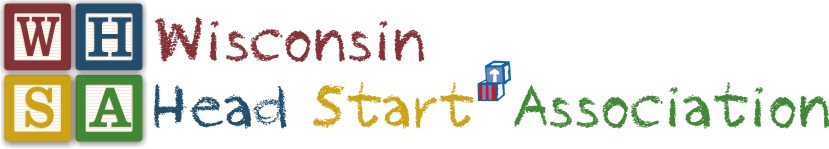 April 1-3, 2019The Concourse Hotel, Madison, WIOVERVIEW AGENDAMonday April 1, 2019Tuesday April 2, 2019 Wednesday April 3, 201912:00-5:00 Board of Directors Meeting (Room TBD)Lunch Provided5:30-7:30 Conference Steering Committee(Room TBD)Dinner Provided8:00-9:15PLWDG Committee 8:00-9:15 (Room TBD)PLWDG Committee 8:00-9:15 (Room TBD)PLWDG Committee 8:00-9:15 (Room TBD)PLWDG Committee 8:00-9:15 (Room TBD)PLWDG Committee 8:00-9:15 (Room TBD)PLWDG Committee 8:00-9:15 (Room TBD)9:30-11:30Opening General Session “Advocacy Keynote” TBDOpening General Session “Advocacy Keynote” TBDOpening General Session “Advocacy Keynote” TBDOpening General Session “Advocacy Keynote” TBDOpening General Session “Advocacy Keynote” TBDOpening General Session “Advocacy Keynote” TBD11:30-12:30Buffet Luncheon (Leave for Capitol Visits when finished with lunch)Buffet Luncheon (Leave for Capitol Visits when finished with lunch)Buffet Luncheon (Leave for Capitol Visits when finished with lunch)Buffet Luncheon (Leave for Capitol Visits when finished with lunch)Buffet Luncheon (Leave for Capitol Visits when finished with lunch)Buffet Luncheon (Leave for Capitol Visits when finished with lunch)12:00-4:00Day at the Capitol – Meeting with Legislators (4:00 - Recap of Capitol Visits / Celebrating our Success – Snacks Provided) Day at the Capitol – Meeting with Legislators (4:00 - Recap of Capitol Visits / Celebrating our Success – Snacks Provided) Day at the Capitol – Meeting with Legislators (4:00 - Recap of Capitol Visits / Celebrating our Success – Snacks Provided) Day at the Capitol – Meeting with Legislators (4:00 - Recap of Capitol Visits / Celebrating our Success – Snacks Provided) Day at the Capitol – Meeting with Legislators (4:00 - Recap of Capitol Visits / Celebrating our Success – Snacks Provided) Day at the Capitol – Meeting with Legislators (4:00 - Recap of Capitol Visits / Celebrating our Success – Snacks Provided) 12:30-4:30Director AffiliateMeeting(Room TBD)Parent AffiliateMeeting(Room TBD)Staff AffiliateMeeting(Room TBD)Community of Practice: EHS 
(Room TBD)Facilitator: Lillian MallinsonCommunity of Practice: Family Services (Room TBD)Facilitator: Donna Morris
Community of Practice: Home Visiting / Mental Health(Room TBD)Facilitators: Staci Sontoski & Bonnie Phernetton7:30-8:30 Breakfast Buffet7:30-8:30 am(Room TBD)Breakfast Buffet7:30-8:30 am(Room TBD)Breakfast Buffet7:30-8:30 am(Room TBD)New Member Orientation7:30 – 8:30 am(Room TBD)New Member Orientation7:30 – 8:30 am(Room TBD)New Member Orientation7:30 – 8:30 am(Room TBD)Advocacy Work Group Meeting 7:30 – 8:30am(Room: TBD)Advocacy Work Group Meeting 7:30 – 8:30am(Room: TBD)8:30 -11:30Director Affiliate Meeting (Room TBD)Parent AffiliateMeeting (Room TBD)Staff AffiliateMeeting (Room TBD)Staff AffiliateMeeting (Room TBD)Community of Practice: EHS 
(Room TBD)Facilitator: Lillian MallinsonCommunity of Practice: Family Services (Room TBD)Facilitator: Donna MorrisCommunity of Practice: Family Services (Room TBD)Facilitator: Donna MorrisCommunity of Practice: Home Visiting / Mental Health(Room TBD)Facilitators: Staci Sontoski & Bonnie Phernetton11:30 -12:00 Closing General Session Closing General Session Closing General Session Closing General Session Closing General Session Closing General Session Closing General Session Closing General Session 12:15Board of Directors Meeting (Room TBD)Lunch ProvidedBoard of Directors Meeting (Room TBD)Lunch ProvidedBoard of Directors Meeting (Room TBD)Lunch ProvidedBoard of Directors Meeting (Room TBD)Lunch ProvidedBoard of Directors Meeting (Room TBD)Lunch ProvidedBoard of Directors Meeting (Room TBD)Lunch ProvidedBoard of Directors Meeting (Room TBD)Lunch ProvidedBoard of Directors Meeting (Room TBD)Lunch Provided